Supporting Troubled Families - S(T)F - Partner Nomination & Review Process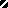 